ORGANIGRAMME PERFECTIS FORMATIONS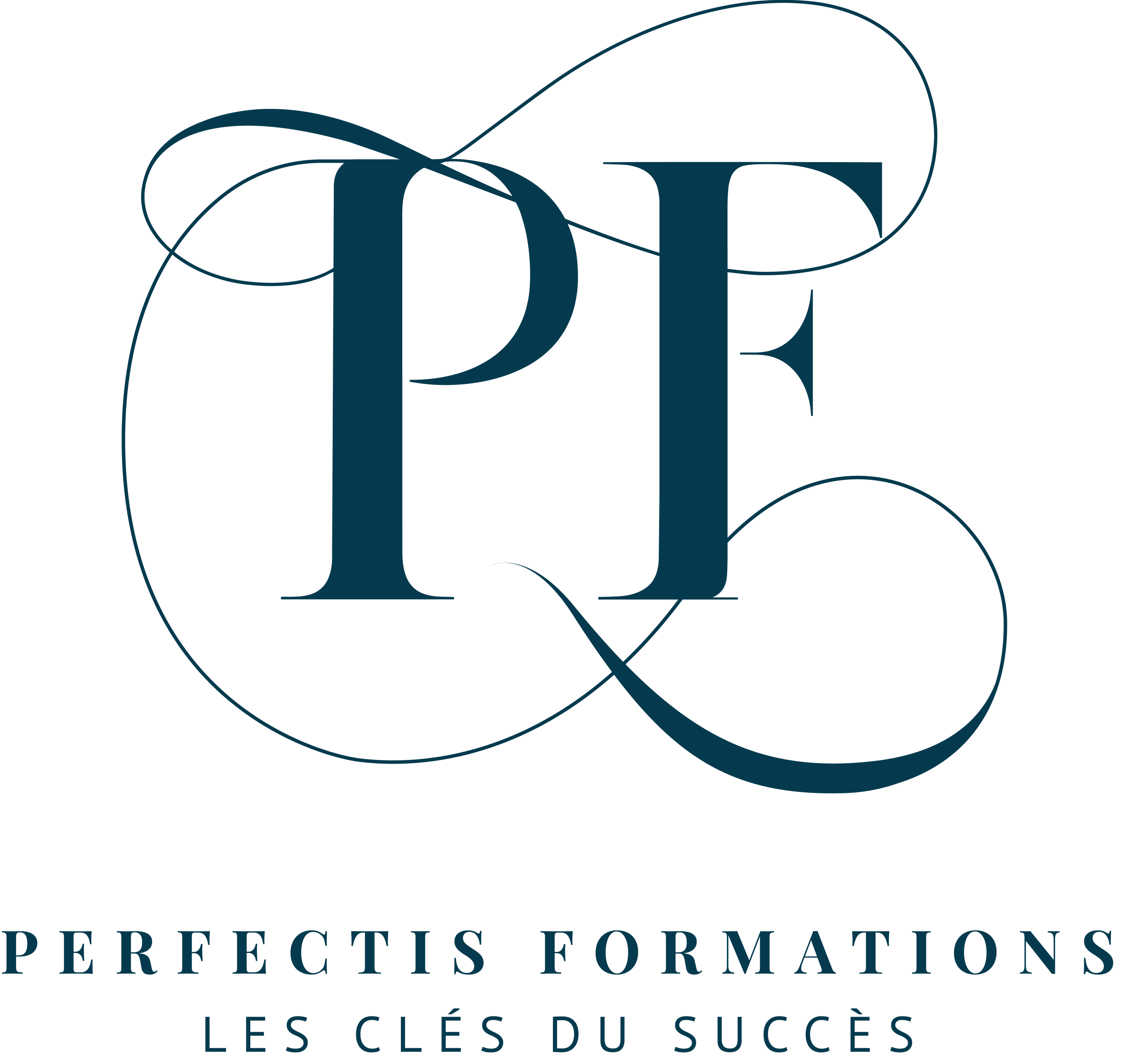 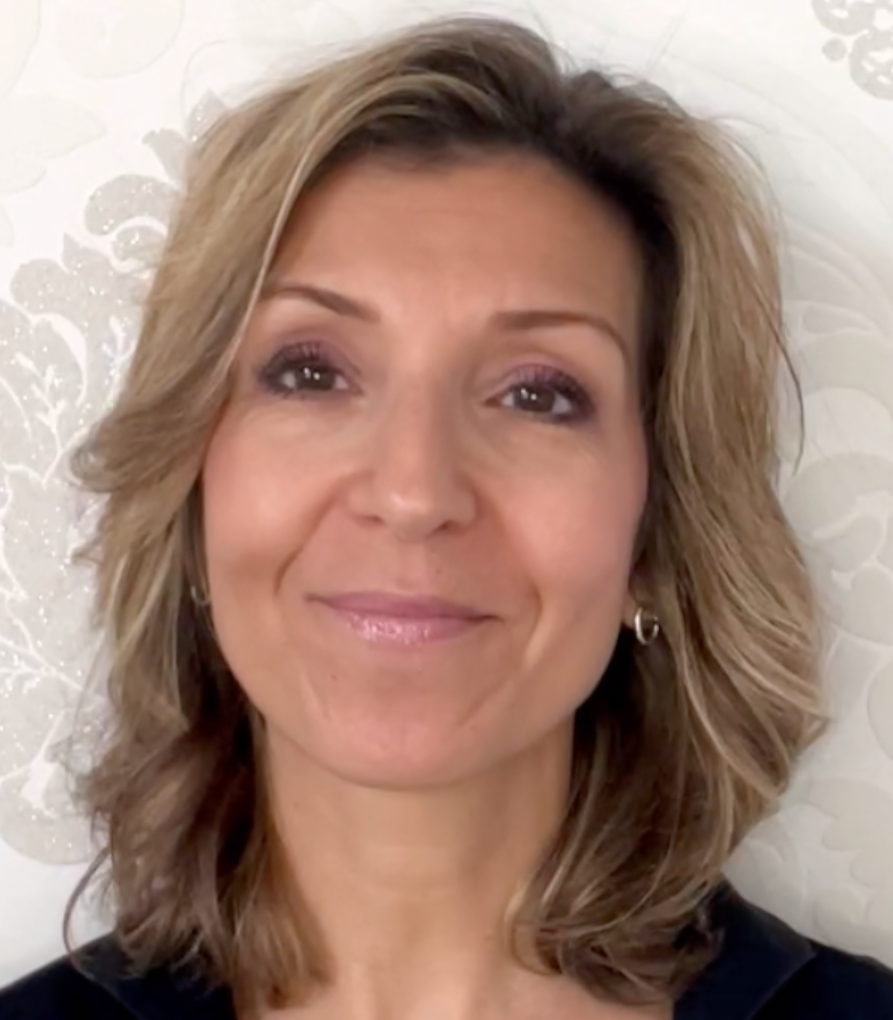 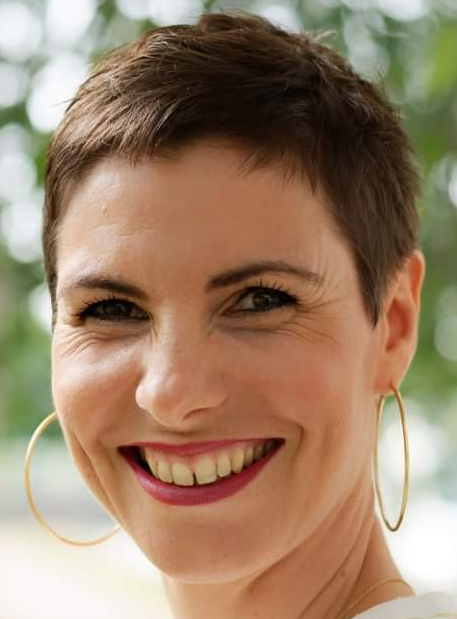 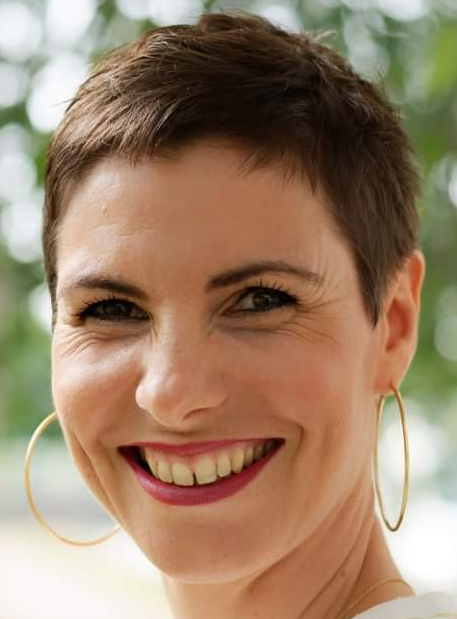 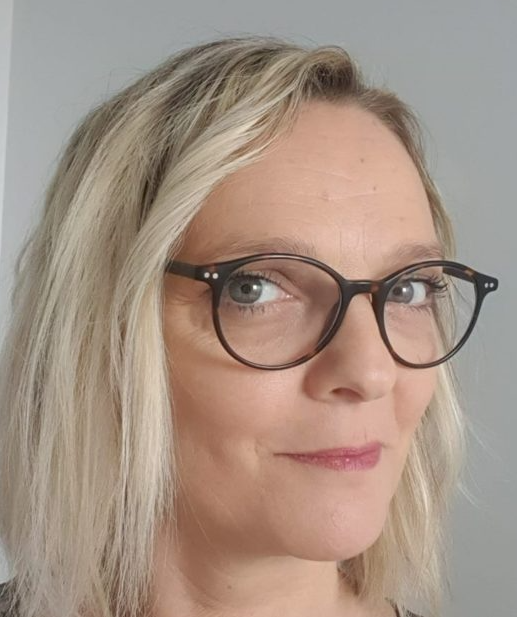 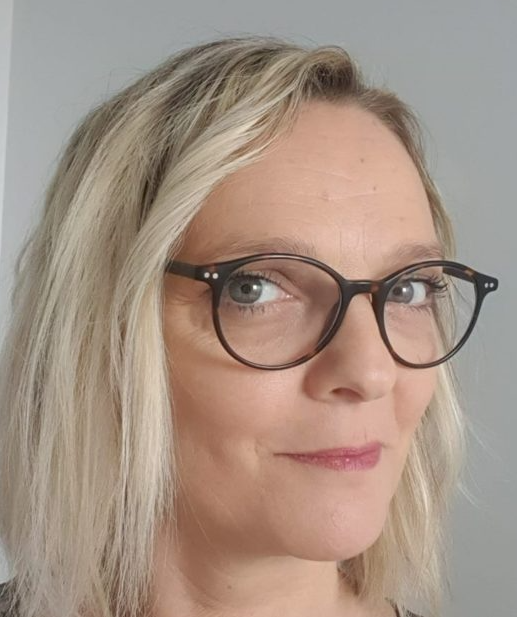 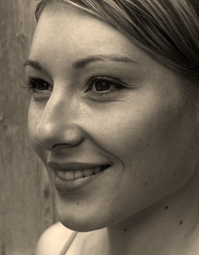 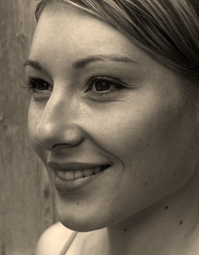 